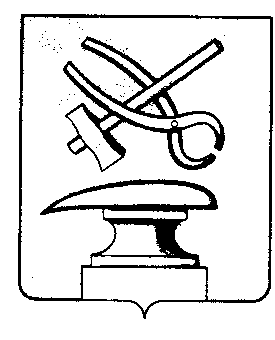 РОССИЙСКАЯ ФЕДЕРАЦИЯПЕНЗЕНСКАЯ ОБЛАСТЬСОБРАНИЕ ПРЕДСТАВИТЕЛЕЙ  ГОРОДА КУЗНЕЦКАРЕШЕНИЕО внесении изменений в решение Собрания представителей города Кузнецка от 24.04.2014 № 45-76/5 «Об утверждении Порядка и размеров возмещения расходов, связанных со служебными командировками Главы города Кузнецка, муниципальных служащих органов местного самоуправления города Кузнецка, работников органов местного самоуправления города Кузнецка, замещающих должности, не являющиеся должностями муниципальной службы, работников муниципальных учреждений»Принято Собранием представителей города Кузнецка 30 июня 2022 года В соответствии с Трудовым кодексом Российской Федерации, Федеральным законом от 02.03.2007 № 25-ФЗ «О муниципальной службе в Российской Федерации», постановлением Правительства Российской Федерации от 26.12.2005 № 812 «О размере и порядке выплаты суточных и надбавок к суточным при служебных командировках на территории иностранных государств работников, заключивших трудовой договор о работе в федеральных государственных органах, работников государственных внебюджетных фондов Российской Федерации, федеральных государственных учреждений», руководствуясь ст. 21 Устава города Кузнецка Пензенской области,Собрание представителей города Кузнецка решило:1. Внести в решение Собрания представителей города Кузнецка от 24.04.2014 № 45-76/5 «Об утверждении Порядка и размеров возмещения расходов, связанных со служебными командировками Главы города Кузнецка, муниципальных служащих органов местного самоуправления города Кузнецка, работников органов местного самоуправления города Кузнецка, замещающих должности, не являющиеся должностями муниципальной службы, работников муниципальных учреждений» (далее – решение), следующие изменения:1.1. в пункте 1 после слов «работников муниципальных учреждений» дополнить словами «(далее – Порядок)»;1.2. дополнить пунктом 1.1 следующего содержания:«1.1. Распространить действие настоящего Порядка на лиц, замещающих муниципальные должности города Кузнецка.»;1.3. Внести в Приложение к решению следующие изменения:1.3.1. дополнить пунктом 1.1. следующего содержания:«1.1. В случае не достижения среднего заработка, подлежащего выплате за время нахождения в командировке, размера денежного содержания (заработной платы), предусмотренного трудовым договором, осуществляется доплата в размере разницы между средним заработком и размером денежного содержания (заработной платы), предусмотренного трудовым договором.»;1.3.2. пункт 11 изложить в следующей редакции:«11. При направлении муниципального служащего в служебную командировку на территорию иностранного государства суточные выплачиваются в иностранной валюте или в рублях в размерах, аналогичных размерам суточных, устанавливаемых постановлением Правительства Российской Федерации от 26.12.2005 № 812 «О размере и порядке выплаты суточных и надбавок к суточным при служебных командировках на территории иностранных государств работников, заключивших трудовой договор о работе в федеральных государственных органах, работников государственных внебюджетных фондов Российской Федерации, федеральных государственных учреждений, военнослужащих, проходящих военную службу по контракту в Вооруженных Силах Российской Федерации, федеральных органах исполнительной власти и федеральных государственных органах, в которых федеральным законом предусмотрена военная служба, а также о размере и порядке возмещения указанным военнослужащим дополнительных расходов при служебных командировках на территории иностранных государств» (с последующими изменениями), с учетом особенностей, предусмотренных пунктами 18, 19 Положения об особенностях направления работников в служебные командировки, утвержденного постановлением Правительства Российской Федерации от 13.10.2008 № 749 (с последующими изменениями).»;1.3.3. пункт 15 изложить в следующей редакции:«15. Расходы по найму жилого помещения при направлении муниципального служащего в служебную командировку на территорию иностранного государства возмещаются по фактическим затратам, подтвержденным соответствующими документами, но не превышающим предельные нормы возмещения расходов по найму жилого помещения, установленные постановлением Правительства Российской Федерации от 22.08.2020 № 1267 «Об установлении предельных норм возмещения расходов по найму жилого помещения при служебных командировках на территории иностранных государств федеральных государственных гражданских служащих, военнослужащих, проходящих военную службу по контракту в Вооруженных Силах Российской Федерации, федеральных органах исполнительной власти и федеральных государственных органах, в которых федеральным законом предусмотрена военная служба, работников, заключивших трудовой договор о работе в федеральных государственных органах, работников государственных внебюджетных фондов Российской Федерации, федеральных государственных учреждений и признании утратившим силу пункта 10 постановления Правительства Российской Федерации от 26 декабря 2005 г. № 812» (с последующими изменениями), в следующих размерах:а) Главе города Кузнецка, муниципальным служащим, замещающим должности муниципальной службы высшей группы должностей, руководителям муниципальных учреждений - не более стоимости двухкомнатного номера;б) муниципальным служащим, замещающим должности главной, ведущей, старшей, младшей групп должностей, работникам органов местного самоуправления города Кузнецка, замещающих должность, не являющуюся должностью муниципальной службы, работникам муниципальных учреждений - не более стоимости однокомнатного (одноместного) номера.»;1.3.4. пункт 13 после слов «в иностранной валюте» дополнить словами «или в рублях»;1.3.5. дополнить пунктами 15.1 и 15.2 следующего содержания:«15.1. Расходы, размеры которых превышают размеры, установленные настоящим Порядком, а также иные расходы, связанные со служебными командировками (при условии, что они произведены муниципальными служащими с разрешения представителя нанимателя (работодателя) или уполномоченного им лица), возмещаются органами местного самоуправления за счет средств, предусмотренных в бюджете города Кузнецка.15.2. Руководитель органа местного самоуправления вправе выплачивать в необходимых случаях отдельным муниципальным служащим в период их пребывания в краткосрочных служебных командировках на территориях иностранных государств безотчетные суммы на расходы протокольного характера, а также производить иные выплаты в пределах средств, предусмотренных в бюджете города Кузнецка.».2. Настоящее решение вступает в силу после его официального опубликования.3.Опубликовать настоящее решение в Вестнике Собрания представителей города Кузнецка. И.о. Главы города Кузнецка                                                             Г.А. Зиновьев30.06.2022 №44-37/7